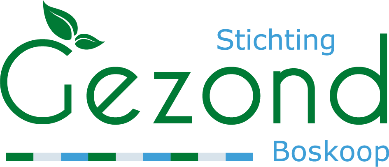 Aanwezig: 	Afwezig: 	Notulist: 	NAAM VERGADERING:	 	 DATUM: NAAM WERKGROEPDATUM EN TIJD INVULLENNOTULEN VERGADERING:  Actie door:OpeningMededelingen en aanvullingen agenda	Bespreken notulen vergadering d.d.  datum invullen Doornemen actielijst d.d. datum invullen Afsluiting – RondvraagEr zijn geen vragen.De volgende vergadering is op 	datum en tijd invullenDe volgende vergadering is op 	datum en tijd invullenDe volgende vergadering is op 	datum en tijd invullen